KONKURS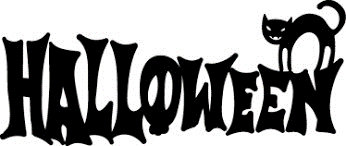 Duchy, zjawy i upiorydiabły, strygi inne zmoryDzisiaj ze swych grobów wstająi do Twych drzwi pukająJeśli nie chcesz ich się bać musisz ciasta im daćSerdecznie zapraszam Wszystkich Wychowanków oraz Wychowawców do wzięcia udziału w konkursie na ciasto z okazji Halloween.Zachęcam do przygotowania zajęć kulinarnych i sporządzenia z nich dokumentacji w formie zdjęć.W dniu 31 października 2023 roku w placówkach nastąpi uroczysta degustacja ciast.Gwarantujemy atrakcyjne nagrody.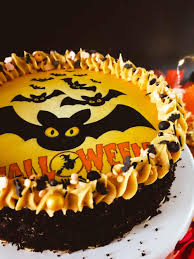 								Romana Klimek-Jacoszek